Composing with Pattern BlocksWays to form the blue rhombusTwo green triangles: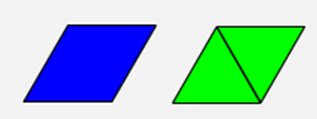 Ways to form the red trapezoidThree green triangles: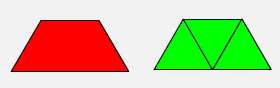 One blue rhombus and one green triangle: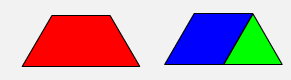 Ways to form the yellow hexagonTwo red trapezoids: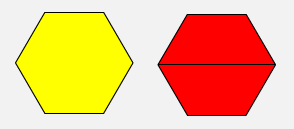 Six green triangles: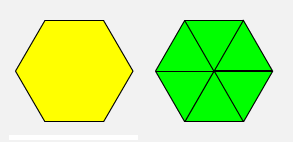 Three blue rhombuses: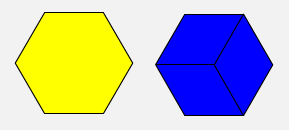 Two blue rhombuses and two  green triangles: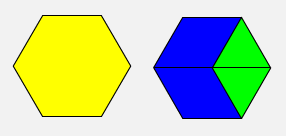 Three green triangles and one red trapezoid: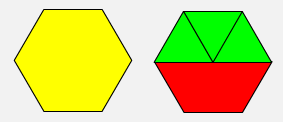 Three different shapes: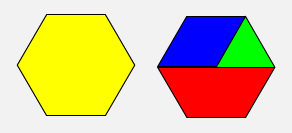 (Other combinations are also possible.)